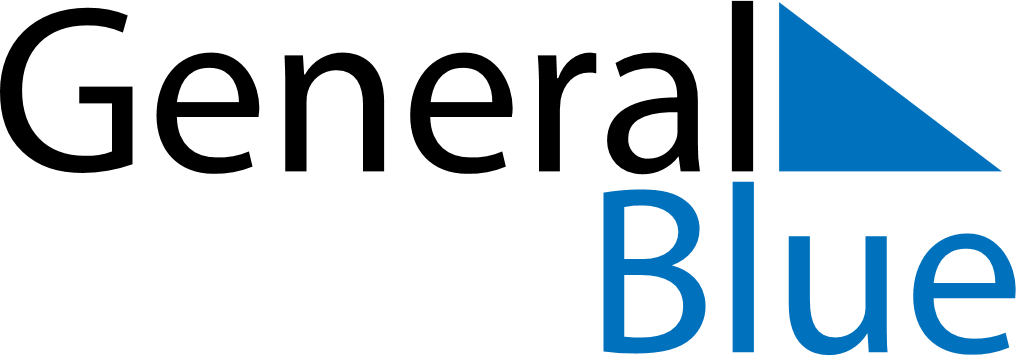 June 2024June 2024June 2024June 2024June 2024June 2024June 2024Oda, Shimane, JapanOda, Shimane, JapanOda, Shimane, JapanOda, Shimane, JapanOda, Shimane, JapanOda, Shimane, JapanOda, Shimane, JapanSundayMondayMondayTuesdayWednesdayThursdayFridaySaturday1Sunrise: 4:56 AMSunset: 7:19 PMDaylight: 14 hours and 22 minutes.23345678Sunrise: 4:56 AMSunset: 7:19 PMDaylight: 14 hours and 23 minutes.Sunrise: 4:56 AMSunset: 7:20 PMDaylight: 14 hours and 24 minutes.Sunrise: 4:56 AMSunset: 7:20 PMDaylight: 14 hours and 24 minutes.Sunrise: 4:55 AMSunset: 7:20 PMDaylight: 14 hours and 24 minutes.Sunrise: 4:55 AMSunset: 7:21 PMDaylight: 14 hours and 25 minutes.Sunrise: 4:55 AMSunset: 7:21 PMDaylight: 14 hours and 26 minutes.Sunrise: 4:55 AMSunset: 7:22 PMDaylight: 14 hours and 27 minutes.Sunrise: 4:55 AMSunset: 7:22 PMDaylight: 14 hours and 27 minutes.910101112131415Sunrise: 4:55 AMSunset: 7:23 PMDaylight: 14 hours and 28 minutes.Sunrise: 4:55 AMSunset: 7:23 PMDaylight: 14 hours and 28 minutes.Sunrise: 4:55 AMSunset: 7:23 PMDaylight: 14 hours and 28 minutes.Sunrise: 4:54 AMSunset: 7:24 PMDaylight: 14 hours and 29 minutes.Sunrise: 4:54 AMSunset: 7:24 PMDaylight: 14 hours and 29 minutes.Sunrise: 4:54 AMSunset: 7:25 PMDaylight: 14 hours and 30 minutes.Sunrise: 4:54 AMSunset: 7:25 PMDaylight: 14 hours and 30 minutes.Sunrise: 4:55 AMSunset: 7:26 PMDaylight: 14 hours and 30 minutes.1617171819202122Sunrise: 4:55 AMSunset: 7:26 PMDaylight: 14 hours and 31 minutes.Sunrise: 4:55 AMSunset: 7:26 PMDaylight: 14 hours and 31 minutes.Sunrise: 4:55 AMSunset: 7:26 PMDaylight: 14 hours and 31 minutes.Sunrise: 4:55 AMSunset: 7:26 PMDaylight: 14 hours and 31 minutes.Sunrise: 4:55 AMSunset: 7:27 PMDaylight: 14 hours and 31 minutes.Sunrise: 4:55 AMSunset: 7:27 PMDaylight: 14 hours and 31 minutes.Sunrise: 4:55 AMSunset: 7:27 PMDaylight: 14 hours and 31 minutes.Sunrise: 4:56 AMSunset: 7:27 PMDaylight: 14 hours and 31 minutes.2324242526272829Sunrise: 4:56 AMSunset: 7:28 PMDaylight: 14 hours and 31 minutes.Sunrise: 4:56 AMSunset: 7:28 PMDaylight: 14 hours and 31 minutes.Sunrise: 4:56 AMSunset: 7:28 PMDaylight: 14 hours and 31 minutes.Sunrise: 4:56 AMSunset: 7:28 PMDaylight: 14 hours and 31 minutes.Sunrise: 4:57 AMSunset: 7:28 PMDaylight: 14 hours and 31 minutes.Sunrise: 4:57 AMSunset: 7:28 PMDaylight: 14 hours and 30 minutes.Sunrise: 4:58 AMSunset: 7:28 PMDaylight: 14 hours and 30 minutes.Sunrise: 4:58 AMSunset: 7:28 PMDaylight: 14 hours and 30 minutes.30Sunrise: 4:58 AMSunset: 7:28 PMDaylight: 14 hours and 29 minutes.